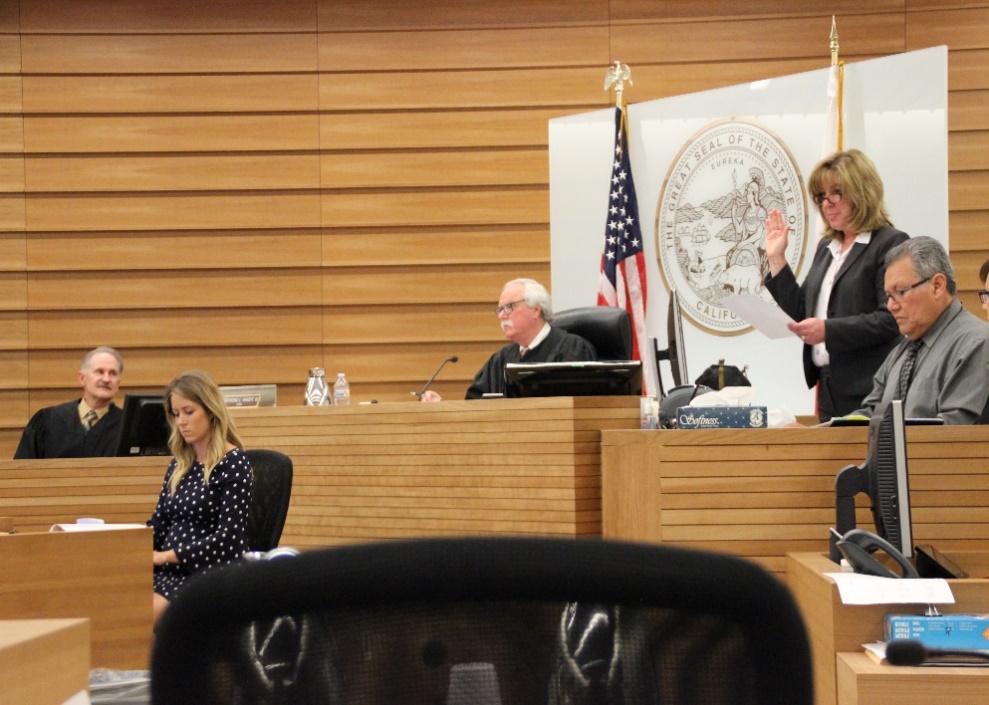 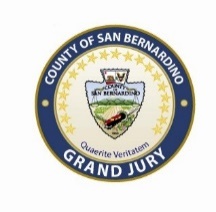 Four Main Components of the Grand Jury Application Process2024 Grand Jury Selection Ceremony:  TBDApplication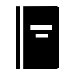 Orientation and Background Check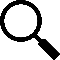 Interview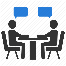 Selection Ceremony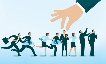 □OPEN NOWGrand Jury Recruitment is open all year long! Apply online at: http://wp.sbcounty.gov/grandjury/ or call (909) 387-9120 to request an application.□7/31/2023Application Deadline to be considered for 2024 Grand Jury□8/2023Letter will be sent to applicants regarding Mandatory Applicant Orientation□8/26/2023Mandatory Applicant Orientation and Receive Background Check Information and Voucher□10/2023Pending Background Checks-Interviews will be conducted by Panel of Judges in all 5 Districts□11/2023Candidates will be summoned to Ceremony-30 Grand Jurors will be chosen□12/20232024 Grand Jury Selection Ceremony-San Bernardino Superior Court-Justice Center/Department S:1□1/2024Deadline for Grand Jury members to apply to be Foreperson□1/2024Foreperson Interviews will be conducted, and Foreperson will be announced □1/2024Mandatory California Grand Jurors Association Training-Virtual □1/2024Mandatory California Grand Jurors Association Foreperson and Pro Tem Training Workshop-Virtual□3/2024Mandatory California Grand Jurors Association Report Writing Workshop-Rancho Virtual